IEEE P802.11
Wireless LANs	Abstract	This submission proposes resolutions for following 8 CIDs received for TGbe LB275:19318 19701 19946 19947 20045 19573 19106 19654Revisions:Rev 0: Initial version of the document.Interpretation of a Motion to AdoptA motion to approve this submission means that the editing instructions and any changed or added material are actioned in the TGbe Draft. This introduction is not part of the adopted material.Editing instructions formatted like this are intended to be copied into the TGbe Draft (i.e. they are instructions to the 802.11 editor on how to merge the text with the baseline documents).TGbe Editor: Editing instructions preceded by “TGbe Editor” are instructions to the TGbe editor to modify existing material in the TGbe draft. As a result of adopting the changes, the TGbe editor will execute the instructions rather than copy them to the TGbe Draft.35.3.7.2.4 Advertised TTLM in Beacon and Probe Response frames……CID 19947: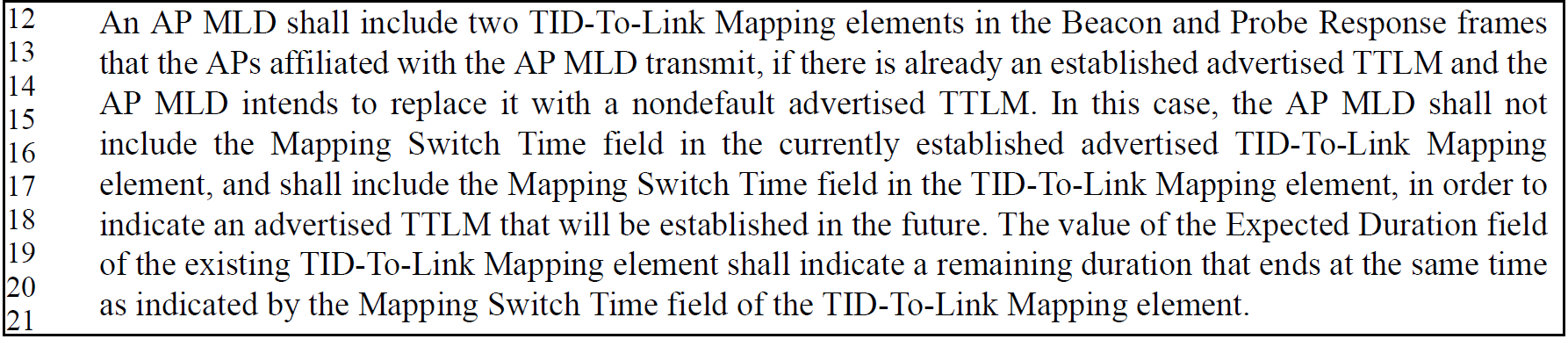 ……LB275 CR for 35.3.7.2.4 part 1LB275 CR for 35.3.7.2.4 part 1LB275 CR for 35.3.7.2.4 part 1LB275 CR for 35.3.7.2.4 part 1LB275 CR for 35.3.7.2.4 part 1Date: Sept. 1, 2023Date: Sept. 1, 2023Date: Sept. 1, 2023Date: Sept. 1, 2023Date: Sept. 1, 2023Author(s):Author(s):Author(s):Author(s):Author(s):NameAffiliationAddressPhoneemailJason Yuchen GuoHuaweiguoyuchen@huawei.comMing GanHuaweiYunbo LiHuaweiGuogang HuangHuaweiMengyao MaHuaweiYue ZhaoHuaweiMaolin ZhangHuaweiCIDCommenterClausePageCommentProposed ChangeResolution19318Atsushi Shirakawa35.3.7.2.4523.64Hopefully replace "the time" with "TSF" to be aligned with explanation in Figure 35-7As in comment.Rejected.The commenter fails to point out an issue.The description here aligns with the definition in clause 9, where the TSF is used in the definition.19701Arik Klein35.3.7.2.4524.02TXOP is obtained, not being initiated.
Please replace "initiate a TXOP" with "initiate a frame exchange" in this sentence.As in commentRejected.There are many occurrences of “initiate a TXOP” in the baseline P802.11REVme_4.0.19946Rubayet Shafin35.3.7.2.4524.04"beacon" frame-->"Beacon" frameRequest the editor to make a global change throughout the draft.Accepted.19947Rubayet Shafin35.3.7.2.4525.17add "other" before "TID-to-link Mapping" element.as in comment.Accepted.20045Binita Guptaï»¿35.3.7.2.4525.17Clarify to indicate that the T2LM element carrying Mapping Switch Time is the other T2LM element.Revise as "...ï»¿and shall include the Mapping Switch Time field in the *other advertised* TID-To-Link Mapping element, in order ..."Revised.Agree with the comment.TGbe Editor:Please implement the same change as for CID 19947.19573Xiandong Dong35.3.7.2.4525.35There's an extra space at the end of "is expected to end".As in commentRevised.Agree with the comment.TGbe Editor:Please remove the space after the word “end”.19106Kazuto Yano35.3.7.2.4525.60Put a space between "TTLM" and "that".As in comment.Accepted.19654Massinissa Lalam35.3.7.2.4526.06In "However a non-AP MLD may initiate ...", usually a coma follows However.Replace with "However, a non-AP MLD may initiate ..."Accepted.